476/18477/18478/18479/18480/18Mineral Titles ActNOTICE OF LAND CEASING TO BE A  MINERAL TITLE AREAMineral Titles ActNOTICE OF LAND CEASING TO BE A  MINERAL TITLE AREATitle Type and Number:Exploration Licence 30040Area Ceased on:25 October 2018Area:4 Blocks, 12.59 km²Locality:DAVENPORT RANGEName of Applicant(s)/Holder(s):20% DUNNELL Kevin, 20% FALZON Angelo, 20% HALL Mary Anne, 20% HALL Thomas Raymond, 20% HOPPE Andrew Steven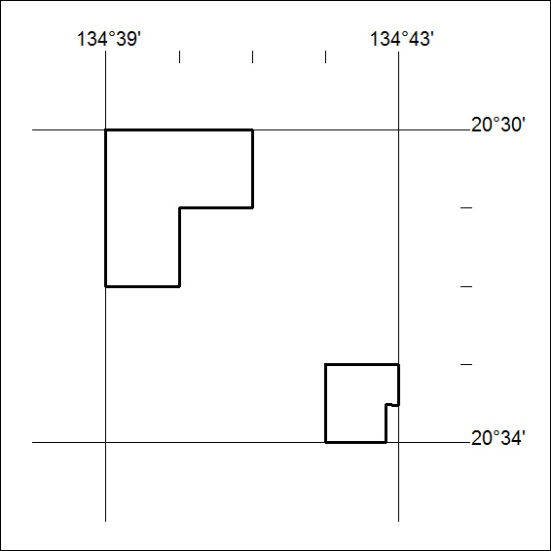 Mineral Titles ActNOTICE OF LAND CEASING TO BE A  MINERAL TITLE AREAMineral Titles ActNOTICE OF LAND CEASING TO BE A  MINERAL TITLE AREATitle Type and Number:Extractive Mineral Exploration Licence 31223Area Ceased on:25 October 2018Area:4 Blocks, 10.57 km²Locality:BYNOEName of Applicant(s)/Holder(s):100% RISK William Maxwell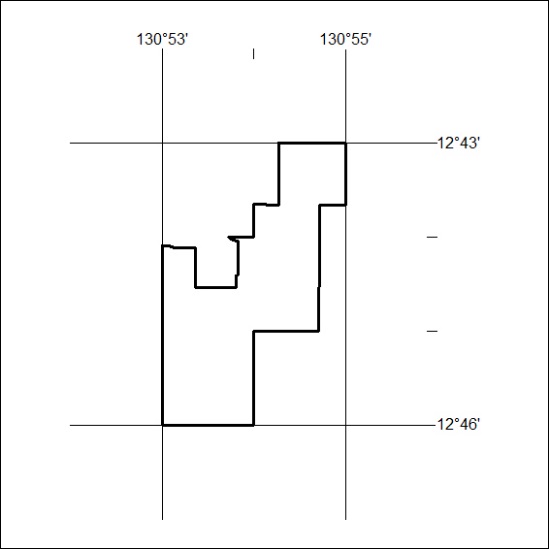 Mineral Titles ActNOTICE OF LAND CEASING TO BE A  MINERAL TITLE AREAMineral Titles ActNOTICE OF LAND CEASING TO BE A  MINERAL TITLE AREATitle Type and Number:Extractive Mineral Exploration Licence 31233Area Ceased on:25 October 2018Area:3 Blocks, 6.44 km²Locality:NOONAMAHName of Applicant(s)/Holder(s):100% RISK William Maxwell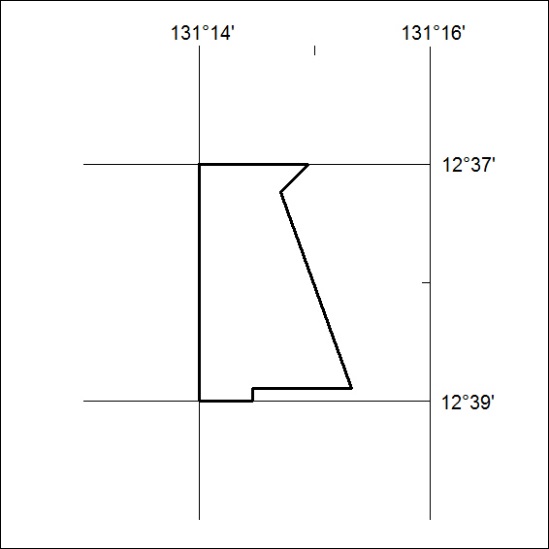 Mineral Titles ActMineral Titles ActNOTICE OF LAND CEASING TO BE A MINERAL TITLENOTICE OF LAND CEASING TO BE A MINERAL TITLETitle Type and Number:Mineral Authority 511Area ceased on:24 October 2018Area:28.00 HectareLocality:BYNOEName of Applicants(s)Holder(s):100% A AND SF MADDALOZZO PTY. LIMITED [ACN. 009 624 015]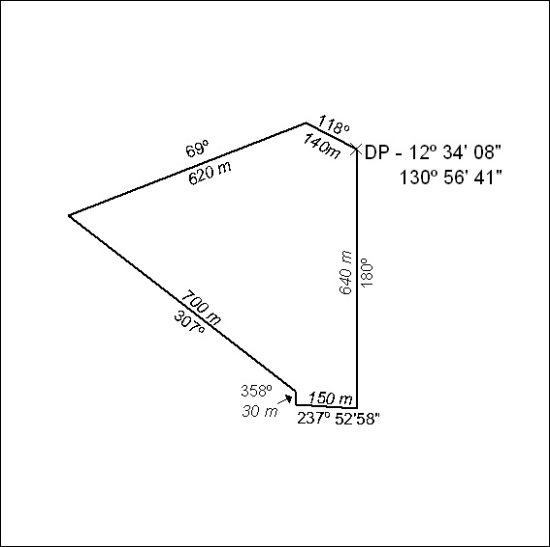 Mineral Titles ActMineral Titles ActNOTICE OF LAND CEASING TO BE A MINERAL TITLENOTICE OF LAND CEASING TO BE A MINERAL TITLETitle Type and Number:Mineral Authority 512Area ceased on:24 October 2018Area:33.00 HectareLocality:BYNOEName of Applicants(s)Holder(s):100% A AND SF MADDALOZZO PTY. LIMITED [ACN. 009 624 015]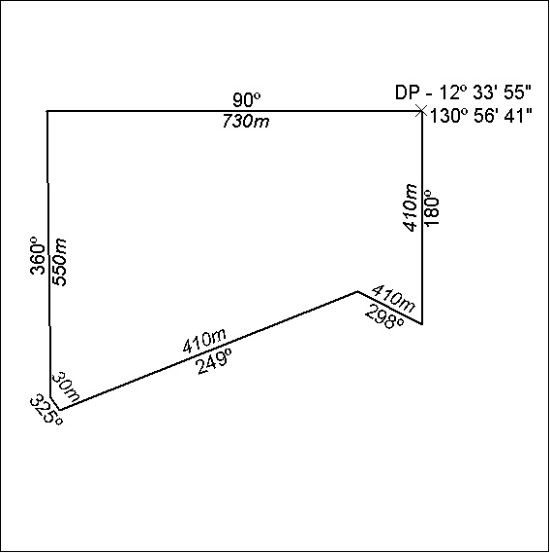 